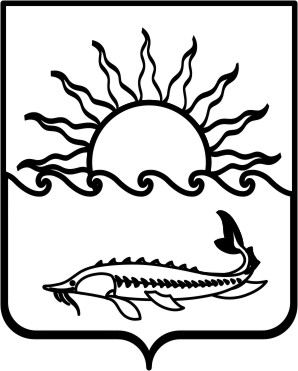 Р Е Ш Е Н И ЕСОВЕТА МУНИЦИПАЛЬНОГО ОБРАЗОВАНИЯПРИМОРСКО-АХТАРСКИЙ РАЙОН                      седьмого созываот 29 января 2021 года                                                                                      № 49город Приморско-АхтарскО ежегодном отчете главы муниципального образования Приморско-Ахтарский район о результатах своей деятельности и деятельности администрации муниципального образования Приморско-Ахтарский  район за 2020 годЗаслушав и обсудив отчет главы муниципального образования Приморско-Ахтарский район  М.В. Бондаренко о результатах своей деятельности и деятельности администрации муниципального образования Приморско-Ахтарский район за 2020 год, руководствуясь статьёй 35 Федерального закона от 6 октября 2003 года № 131-ФЗ «Об общих принципах организации местного самоуправления в Российской Федерации» и пунктом 3 статьи 25 Устава муниципального образования Приморско-Ахтарский район, Совет муниципального образования Приморско-Ахтарский район РЕШИЛ:1. Признать работу главы и администрации муниципального образования Приморско-Ахтарский района за 2020 год удовлетворительной.2. Администрации муниципального образования Приморско-Ахтарский район разместить настоящее  решение, отчет главы и администрации муниципального образования Приморско-Ахтарский район о результатах деятельности за 2020 год  в сети «Интернет» на официальном сайте администрации муниципального образования Приморско-Ахтарский район (http://www.prahtarsk.ru) и  опубликовать настоящее  решение в периодическом печатном издании – газета «Приазовье». 3. Решение вступает в силу со дня его принятия.Председатель Советамуниципального образованияПриморско-Ахтарский район				                    Е.А. Кутузова